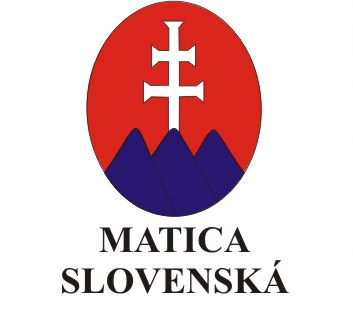 ÚNIA ŽIEN SLOVENSKA ŽILINA A TURČIANSKE TEPLICE POZVÁNKADom Matice slovenskej v Žiline Vás pozýva na výstavu Evy Štyrandovej  s názvom„ ŽIVÝ ODKAZ ( kresba, maľba ) „, ktorá sa bude konať v dňoch10.7.2018 do 10.8.2018v priestoroch výstavnej miestnosti Domu Matice slovenskej  v Žiline, ul. Hollého 11 ( areál Mestskej polície )Výstava je otvorená v pracovných dňoch od 09.00 hod. – 16.00 hod.KONTAKT : Ing. Katarína Kalanková – 0911/910 426, Silvia Hofericová – 0902/479197